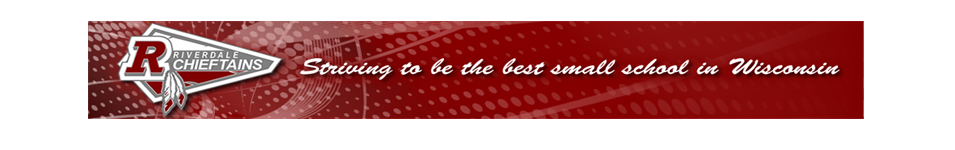 KEEGAN TIMES:    2-14-2020          vkeegan@riverdale.k12.wi.us                                                                   ReadingRiverdale Family Page:ConnectED- over 800 Language Arts Activities!  There are many activities on “This Week’s Games.” It’s a great way to review and extend their learning day.  These minutes could also be used for their reading logs!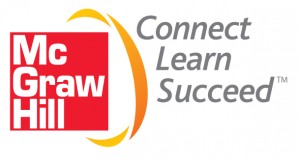 Please return reading logs every day.  Next week: Unit 4 Week 4Essential Question:  How can we understand nature?Genre:  Dramais a play that can be acted out on a stagehas parts that characters speak aloudLanguage Development:Comprehension Strategy:  VisualizeComprehension Skill:  themeVocabulary Strategy:  root wordsPhonics:  r-controlled vowels (ir, er, or, eer, ear)Fluency:  expressionVocabulary:  ashamed, boast, dash, holler, plenty, similarities, victory, wisdomTundra Tales are due Monday,                         February 17!!!Spelling           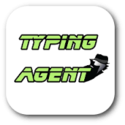 Unit 4 Week 4  eer, ere, ear words – Spelling/Phonics:  deer, cheers, steer, here, jeer, near, ear, dear, clear, spearBonus  & High Frequency words:  store, north, again, house, inside, behind, eyes, gone, happened, neither, stood, youngMath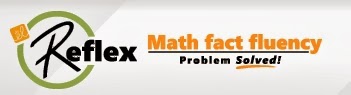 Riverdale Family Page:  REFLEX Math - Great Job earning those GREEN Lights!Also, nice job with …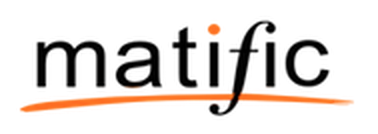 Unit 4 In this Unit, children will:  Review time and moneyMulti-digit subtractionAddition and Subtraction word problems within 100Find Unknown AddendsSolve Compare Word ProblemsKey Vocabulary:  count on, break apart,               ungroup, nickel, dime, quarter, pennyKeep working hard on those Math Boxes!Good job with our Calendar and Number Sense each morning!Unit 4 Math Test Tuesday, 2/25/2020Educational Websites      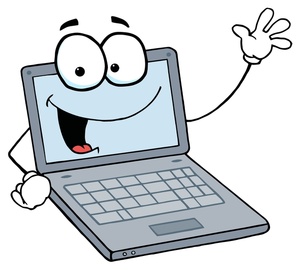 Riverdale home page, staff, resources:HMH Science: vkeegan@riverdale.k12.wi.us, Riverdale2018!Scholastic News 2:  https://sn2.scholastic.com, PHF8977PebbleGo:  res, school Brain Pop, Jr: firstnamelastname , reading1Typing Agent: firstname.lastname, riverConnectED: firstnamelastnamerd, reading1Think Central:  firstnamelastname, riverReminders:2/19/2020- Early Release & Book FairMonday, Day 6  LibraryTuesday, Day 1 MusicWednesday, Day 2  PEThursday, Day 3 Art, GuidanceFriday, Day 4 PE                     Character Education: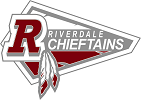 The Riverdale Way:  Respectful, Responsible, and CaringWe loved our Game Day, keep earning those DOJO Points!We learned about Fruits and Vegetables from Ms. Maria Schmid, Food Lady.Thank you for all the Kindess Hearts!  Our Kindness Door Display looks awesome!We enjoyed learning about Ms. Hope!Thank you to our food committee for the wonderful Valentine’s Party.